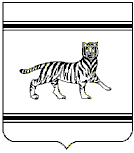 Муниципальное образование «Бабстовское сельское поселение» Ленинского муниципального районаЕврейской автономной областиАДМИНИСТРАЦИЯ СЕЛЬСКОГО ПОСЕЛЕНИЯПОСТАНОВЛЕНИЕ21.05.2021                                                                                                      № 29с. БабстовоОб отмене на территорииБабстовского сельского поселенияособого противопожарного режимаВ соответствии со статьёй 30 Федерального закона от 21.12.1994     № 69-ФЗ «О пожарной безопасности», Уставом муниципального образования "Бабстовское сельское поселение" Ленинского муниципального района, в связи с нормализацией пожарной обстановки на территории Бабстовского сельского поселения, администрация сельского поселенияПОСТАНОВЛЯЕТ:1. Отменить на территории Бабстовского сельского поселения особый противопожарный режим.2. Признать утратившим силу постановление администрации сельского постановления от 07.04.2021 г. № 20 «Об установлении на территории Бабстовского сельского поселения особого противопожарного режима».3. Опубликовать настоящее постановление в "Информационном бюллетене" Бабстовского сельского поселения и на официальном сайте администрации сельского поселения в сети Интернет (babstovo.ru). 4. Настоящее постановление вступает в силу со дня его официального опубликования.Глава администрации сельского поселения                                                                В.В. Фарафонтов